Apprentissages essentiels à mettre en place en 3e annéeObserver les acquis des élèvesLe contexte particulier de la fin de l’année dernière invite encore plus que les autres années à se demander si tous les élèves ont les acquis nécessaires pour aborder la matière de la troisième année.Si le choix est fait de consacrer des semaines ou des mois à revoir l’ensemble des contenus de l’année précédente, le risque de ne pas pouvoir mettre en place les acquis de l’année en cours est important (effet boule de neige). Dès lors, nous vous recommandons plutôt de profiter des multiples opportunités offertes par les contenus spécifiques de la 3e année pour observer les acquis des élèves.Cette stratégie permettra aux élèves qui ne présentent pas de lacunes d’avancer dans les nouveaux apprentissages en consolidant leurs acquis précédents et à ceux qui présentent des lacunes d’y remédier tout en progressant déjà dans les nouveaux apprentissages de l’année.Pour le dire autrement, il est inutile de passer du temps à faire des rappels des apprentissages de l’année précédente en les décontextualisant des apprentissages attendus en 3e année.Contacts et informationsPour toutes vos questions, n’hésitez pas à prendre contact avec celine.demoustier@segec.be ou marc.deprez@segec.be ou pascale.lambrechts@segec.be,ou marianne.quitin@segec.be ou à consulter le portail de la formation historique et géographique sur https://fhg.fesec.be et plus particulièrement les nombreux exemples de situations d’apprentissage.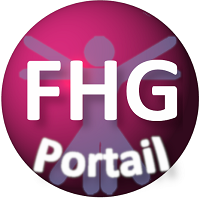 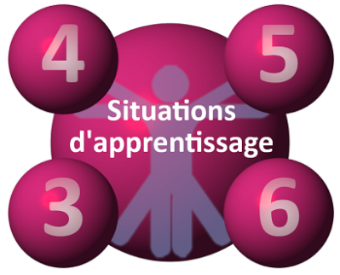 Attendus pour le volet historique (ce que l’élève est capable de faire)Attendus pour le volet historique (ce que l’élève est capable de faire)Attendus pour le volet historique (ce que l’élève est capable de faire)Attendus pour le volet historique (ce que l’élève est capable de faire)CompétencesCompétencesCompétencesCompétencesSituer dans le temps À l’aide d’un support de communication au choix...Situer dans le temps À l’aide d’un support de communication au choix...Situer dans le temps À l’aide d’un support de communication au choix...Associer le repère temporel à un objet étudié ;Compléter une représentation du temps avec un repère temporel pertinent qui peut être mis en lien avec un objet étudié ;Par rapport aux technologies et modes de vie : https://fhg.fesec.be/techno-et-modes-de-vie-le-refrigerateur/Par rapport aux migrations : https://fhg.fesec.be/situer-dans-le-temps-etablir-des-liens-identites-et-migrations-lexemple-des-italiens/ Critiquer Sur la base d’un témoignage/point de vue inédit Critiquer Sur la base d’un témoignage/point de vue inédit Critiquer Sur la base d’un témoignage/point de vue inédit Cette compétence ne doit pas être évaluée en 3eComparerSur la base de documents inéditsComparerSur la base de documents inéditsComparerSur la base de documents inéditsCompléter un tableau de comparaison ;Relever d’une manière ou d’une autre des ressemblances/différences entre documents ; Par rapport aux technologies et modes de vie : https://fhg.fesec.be/comparer-des-conditions-de-travail/Par rapport aux migrations : https://fhg.fesec.be/comparer-identites-et-migrations-la-migration-italienne-et-les-migrants-daujourdhui/ConceptsConceptsConceptsConceptsMigrationIdentité culturelleDéveloppementMigrationIdentité culturelleDéveloppementMigrationIdentité culturelleDéveloppementRelever d’une manière ou d’une autre en élément en lien avec le concept dans un document ;Illustrer les caractéristiques du concept par un exemple vu au cours. Connaissances relatives aux repères temporels par thématiqueConnaissances relatives aux repères temporels par thématiqueConnaissances relatives aux repères temporels par thématiqueConnaissances relatives aux repères temporels par thématiqueMigrations et identité culturelleDater ou associer les faits/phénomènes suivants à une date :1780-1880 : première Révolution industrielle, 1870-1970 : 2e Révolution industrielle, 14-18 : 1re Guerre mondiale, 39-45 : 2e Guerre mondiale, 1985 : accords de Schengen (signature), 1989 : chute du mur de BerlinDater ou associer les faits/phénomènes suivants à une date :1780-1880 : première Révolution industrielle, 1870-1970 : 2e Révolution industrielle, 14-18 : 1re Guerre mondiale, 39-45 : 2e Guerre mondiale, 1985 : accords de Schengen (signature), 1989 : chute du mur de BerlinDater ou associer les faits/phénomènes suivants à une date :1780-1880 : première Révolution industrielle, 1870-1970 : 2e Révolution industrielle, 14-18 : 1re Guerre mondiale, 39-45 : 2e Guerre mondiale, 1985 : accords de Schengen (signature), 1989 : chute du mur de BerlinTechnologies et modes de vieDater ou associer les faits/phénomènes suivants à une date :1700 : Révolution agricole, 1780-1880 : 1er Révolution industrielle, 1870-1970 : 2e Révolution industrielle, 1970 : Révolution post-industrielleGénéralisation de quelques inventions technologiques : 1800 : Machine à vapeur, 1914 : Le chemin de fer, 1920 : L'électricité, 1950 : L'automobile, 1980 : L'avion, 1970 : Le nucléaire, 1980 : L'ordinateur personnel, 1990 : InternetDater ou associer les faits/phénomènes suivants à une date :1700 : Révolution agricole, 1780-1880 : 1er Révolution industrielle, 1870-1970 : 2e Révolution industrielle, 1970 : Révolution post-industrielleGénéralisation de quelques inventions technologiques : 1800 : Machine à vapeur, 1914 : Le chemin de fer, 1920 : L'électricité, 1950 : L'automobile, 1980 : L'avion, 1970 : Le nucléaire, 1980 : L'ordinateur personnel, 1990 : InternetDater ou associer les faits/phénomènes suivants à une date :1700 : Révolution agricole, 1780-1880 : 1er Révolution industrielle, 1870-1970 : 2e Révolution industrielle, 1970 : Révolution post-industrielleGénéralisation de quelques inventions technologiques : 1800 : Machine à vapeur, 1914 : Le chemin de fer, 1920 : L'électricité, 1950 : L'automobile, 1980 : L'avion, 1970 : Le nucléaire, 1980 : L'ordinateur personnel, 1990 : InternetAttendus pour le volet géographique (ce que l’élève est capable de faire en autonomie)Attendus pour le volet géographique (ce que l’élève est capable de faire en autonomie)Attendus pour le volet géographique (ce que l’élève est capable de faire en autonomie)Attendus pour le volet géographique (ce que l’élève est capable de faire en autonomie)Attendus pour le volet géographique (ce que l’élève est capable de faire en autonomie)CompétencesCompétencesCompétencesCompétencesCompétencesPositionner et situer des objets dans l’espaceSur la base de représentations de l’espace …Positionner et situer des objets dans l’espaceSur la base de représentations de l’espace …Par rapport à l’étalement urbainhttps://fhg.fesec.be/letalement-urbain-le-cas-de-philippeville/… annoter une carte pour mettre en évidence l’évolution d’un espace du fait de l’urbanisation… rédiger un texte pour décrire l’évolution d’un espace urbain ou périurbain en utilisant des repères qui limitent ou organisent cette évolution. Par rapport aux migrationshttps://fhg.fesec.be/decrire-une-repartition-spatiale-selection-de-reperes-spatiaux-le-cas-de-la-population-etrangere-en-belgique/… annoter une carte ou rédiger un texte pour mettre en évidence des foyers de population à l’échelle de la Belgique ou du monde.Par rapport à l’étalement urbainhttps://fhg.fesec.be/letalement-urbain-le-cas-de-philippeville/… annoter une carte pour mettre en évidence l’évolution d’un espace du fait de l’urbanisation… rédiger un texte pour décrire l’évolution d’un espace urbain ou périurbain en utilisant des repères qui limitent ou organisent cette évolution. Par rapport aux migrationshttps://fhg.fesec.be/decrire-une-repartition-spatiale-selection-de-reperes-spatiaux-le-cas-de-la-population-etrangere-en-belgique/… annoter une carte ou rédiger un texte pour mettre en évidence des foyers de population à l’échelle de la Belgique ou du monde.Par rapport à l’étalement urbainhttps://fhg.fesec.be/letalement-urbain-le-cas-de-philippeville/… annoter une carte pour mettre en évidence l’évolution d’un espace du fait de l’urbanisation… rédiger un texte pour décrire l’évolution d’un espace urbain ou périurbain en utilisant des repères qui limitent ou organisent cette évolution. Par rapport aux migrationshttps://fhg.fesec.be/decrire-une-repartition-spatiale-selection-de-reperes-spatiaux-le-cas-de-la-population-etrangere-en-belgique/… annoter une carte ou rédiger un texte pour mettre en évidence des foyers de population à l’échelle de la Belgique ou du monde.Etablir l’existence de liens entre des composantes du territoireSur la base de documents variés, y compris des représentations de l’espace …Etablir l’existence de liens entre des composantes du territoireSur la base de documents variés, y compris des représentations de l’espace …Par rapport à l’étalement urbainhttps://fhg.fesec.be/etablir-des-liens-entre-des-composantes-du-territoire-le-cas-de-levolution-de-la-las-vegas/…rédiger un court texte qui justifie pourquoi un espace urbanisé se développe dans certaines directions en prenant en compte l’environnement naturel et humainPar rapport aux migrationshttps://fhg.fesec.be/etablir-des-liens-entre-les-composantes-du-territoire-flux-migratoires-et-conditions-de-vie-le-cas-de-la-belgique/… sélectionner une carte ou la commenter pour mettre en évidence des différences de conditions de vie entre des espaces de départ et d’arrivée des migrations.Par rapport à l’étalement urbainhttps://fhg.fesec.be/etablir-des-liens-entre-des-composantes-du-territoire-le-cas-de-levolution-de-la-las-vegas/…rédiger un court texte qui justifie pourquoi un espace urbanisé se développe dans certaines directions en prenant en compte l’environnement naturel et humainPar rapport aux migrationshttps://fhg.fesec.be/etablir-des-liens-entre-les-composantes-du-territoire-flux-migratoires-et-conditions-de-vie-le-cas-de-la-belgique/… sélectionner une carte ou la commenter pour mettre en évidence des différences de conditions de vie entre des espaces de départ et d’arrivée des migrations.Par rapport à l’étalement urbainhttps://fhg.fesec.be/etablir-des-liens-entre-des-composantes-du-territoire-le-cas-de-levolution-de-la-las-vegas/…rédiger un court texte qui justifie pourquoi un espace urbanisé se développe dans certaines directions en prenant en compte l’environnement naturel et humainPar rapport aux migrationshttps://fhg.fesec.be/etablir-des-liens-entre-les-composantes-du-territoire-flux-migratoires-et-conditions-de-vie-le-cas-de-la-belgique/… sélectionner une carte ou la commenter pour mettre en évidence des différences de conditions de vie entre des espaces de départ et d’arrivée des migrations.Connaissances relatives aux repères spatiaux et aux concepts par thématiqueConnaissances relatives aux repères spatiaux et aux concepts par thématiqueConnaissances relatives aux repères spatiaux et aux concepts par thématiqueConnaissances relatives aux repères spatiaux et aux concepts par thématiqueConnaissances relatives aux repères spatiaux et aux concepts par thématiqueConceptsConceptsPar rapport à l’étalement urbainRédiger un texte pour commenter les effets de l’urbanisation sur l’espace et les effets du milieu naturel sur l’urbanisation.Par rapport aux migrationsRédiger un texte pour commenter des flux de population en précisant la direction du flux, son intensité et en faisant le lien entre les conditions de vie au lieu de départ et d’arrivée.Par rapport à l’étalement urbainRédiger un texte pour commenter les effets de l’urbanisation sur l’espace et les effets du milieu naturel sur l’urbanisation.Par rapport aux migrationsRédiger un texte pour commenter des flux de population en précisant la direction du flux, son intensité et en faisant le lien entre les conditions de vie au lieu de départ et d’arrivée.Par rapport à l’étalement urbainRédiger un texte pour commenter les effets de l’urbanisation sur l’espace et les effets du milieu naturel sur l’urbanisation.Par rapport aux migrationsRédiger un texte pour commenter des flux de population en précisant la direction du flux, son intensité et en faisant le lien entre les conditions de vie au lieu de départ et d’arrivée.Repères spatiaux Repères spatiaux Nommer les repères figurés sur une carte (repérer) les éléments suivants : équateur, tropiques, mers/océans, zones climatiques intertropicale et tempérée, les continents, les limites politiques de la Belgique + utiliser les orientations cardinalesNommer les repères figurés sur une carte (repérer) les éléments suivants : équateur, tropiques, mers/océans, zones climatiques intertropicale et tempérée, les continents, les limites politiques de la Belgique + utiliser les orientations cardinalesNommer les repères figurés sur une carte (repérer) les éléments suivants : équateur, tropiques, mers/océans, zones climatiques intertropicale et tempérée, les continents, les limites politiques de la Belgique + utiliser les orientations cardinalesExemplesExemplesExemplesExemples… d’acquis au terme de la 2e année … d’acquis au terme de la 2e année … d’activités de la 3e année qui permettent d’observer des acquis attendus au terme de la 2e année… d’activités de remédiation ou de consolidationVolet historiqueExploiter des sources historiques – Comparer deux documents de même nature ou de nature différente traitant d’un même sujet Compléter un tableau comparant deux technologies et leur impact sur les modes de vie à deux époques différentes Compléter un tableau de comparaison de l’accueil en Belgique des migrants hier et aujourd’hui Volet historique-Déterminer l’origine d’une trace du passé -Utiliser des repères et des représentations du temps ;Compléter et ordonner une ligne du temps en y replaçant des dates puisées dans des documents concernant l’évolution du frigo. Compléter et ordonner dans une représentation du temps donnée des repères temporels pertinents concernant l’immigration italienne en BelgiqueVolet géographiqueLocaliser, situer un lieu ou un espace et l’orienter par rapport aux repères spatiaux apprisSur la base d’une carte de la répartition des étrangers en Belgique, rédiger un texte de quelques lignes qui décrit la répartition de cette population en Belgique en utilisant un vocabulaire adéquat.  Entourer sur une carte de Belgique et nommer quatre lieux ou espaces où on observe un nombre significatif d’étrangers. Volet géographiqueCaractériser l’organisation de l’espace (à l’échelle de la commune)Sur la base de deux vues aériennes de Philippeville en 1971 et 2018, rédiger quelques phrases pour décrire l’évolution de l’utilisation de l’espace. Sur les vues aériennes de Philippeville en 1971 et 2018, délimiter l’étendue des zones urbaines, identifier les nouveaux lotissements / les zones où on observe un changement d'occupation du sol.